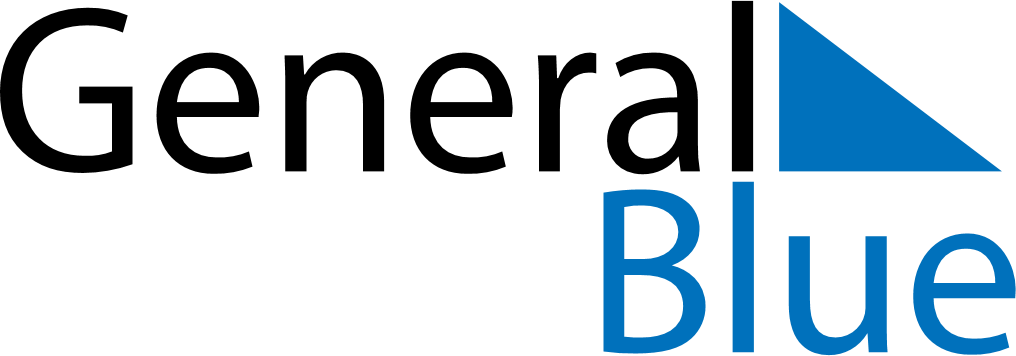 February 2073February 2073February 2073February 2073February 2073SundayMondayTuesdayWednesdayThursdayFridaySaturday12345678910111213141516171819202122232425262728